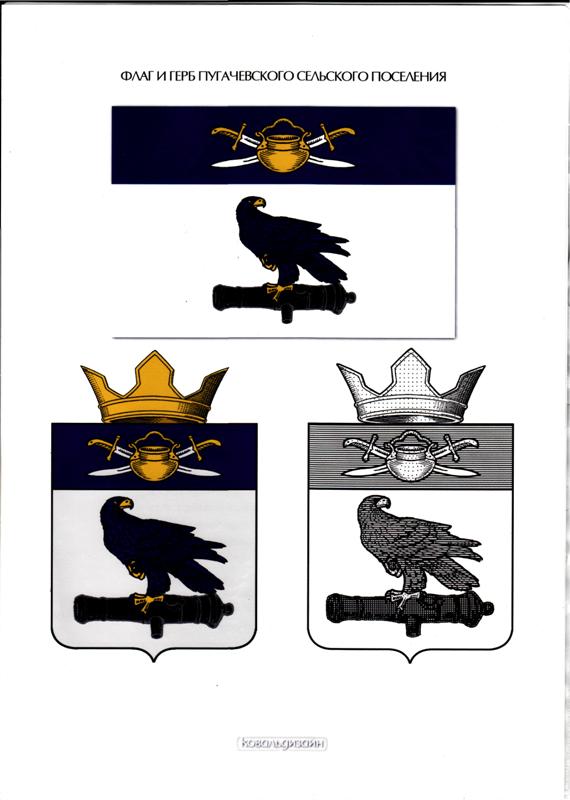 АДМИНИСТРАЦИЯ ПУГАЧЕВСКОГО СЕЛЬСКОГО ПОСЕЛЕНИЯ
КОТЕЛЬНИКОВСКОГО МУНИЦИПАЛЬНОГО РАЙОНА
ВОЛГОГРАДСКОЙ ОБЛАСТИ
от 05.09.2022 года                                                                               №36
О внесении изменений в постановление администрации  Пугачевского сельского поселения от 23.10.2013 г. № 47 «Об утверждении Положения о порядке расходования средств резервного фонда администрации сельского поселения для предупреждения и ликвидации чрезвычайных ситуаций»В соответствии с п. 2 статьи 11 и статьей 25 Федерального закона от 21 декабря . № 68-ФЗ «О защите населения, территорий от чрезвычайных ситуаций природного и техногенного характера», положениями статьи 81 Бюджетного кодекса Российской Федерации, администрация сельского поселения  Котельниковского муниципального района , Волгоградской  постановляет: 1. Внести в постановление администрации  сельского поселения от 23.10.2013 г. № 47 «Об утверждении Положения о порядке расходования средств резервного фонда администрации сельского поселения для предупреждения и ликвидации чрезвычайных ситуаций» следующие изменения:1.1. Пункт 5  вышеуказанного положения дополнить 10 абзацем следующего содержания:« средства резервных фондов исполнительных органов государственной власти направляются на финансовое обеспечение непредвиденных расходов, в том числе на проведение аварийно-восстановительных работ и иных мероприятий , связанных с ликвидацией последствий стихийных бедствий и других чрезвычайных ситуаций, а также на иные мероприятия , предусмотренные порядком , указанным  пункте 6 статьи 81 Бюджетного кодекса Российской Федерации».2. Контроль над исполнением настоящего постановления оставляю за собой.3. Настоящее постановление вступает в силу после его официального обнародования.
Глава Пугачевского сельского поселения       						А.Н.ЛамсковПОСТАНОВЛЕНИЕ